Kapcsolódó anyagok: Törzsanyag: 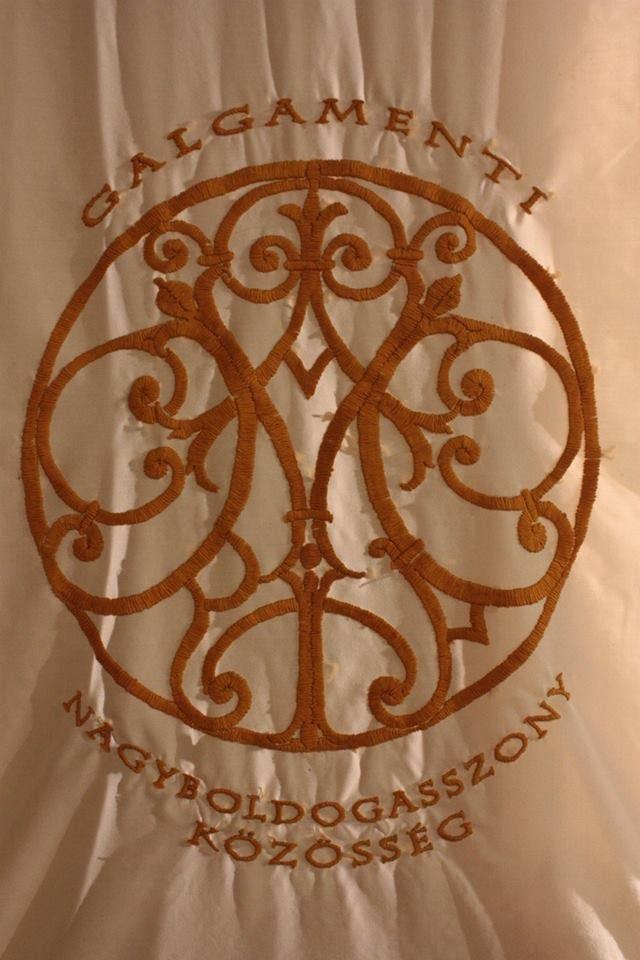 Galga értéktár(Lelki ív, feladatokkal)Szentmise, mint téma feldolgozásaIma- bűnbánati délelőttreA fiatalok nyitva tartják tenyerüket, úgy, hogy a két kezük összeérjen.  Gondold végig, hogy mi az, amire vágysz, amit szeretnél! Majd összeszorítják öklüket.Gondold végig, hogy mihez ragaszkodsz görcsösen. Mi az, amit el kell engedned. Írd fel a papírra, amit odaadsz Jézusnak. Gyűrd össze, szorítsd meg, és hordd magadnál a délelőtt során. Gyónás után a galacsinokat egy tálba lehet helyezni, amit később fel lehet ajánlani áldozatul Istennek. Ha nem kapod meg, amire vágysz, annak 3 oka lehet:Nem adom meg neked, mert nem szolgálná a javadat. Bízz bennem.Megadom neked, csak várj még.Másképp adom meg neked, mert valami jobbat szánok neked. Galacsin: elveszi a szabadságunk, hiszen az egyik kezünkben fognunk kell, és csak egy fél kezünket használhatjuk  szabadon. Ugyanígy a kötöttségeink sem hagynak minket kiteljesedni. Záróének: Oldani Uram, s oldódni vágyom…         Minden kincsem az, hogy áldalak téged Jézusom…„Ő pedig a maga szegénységéből odaadta mindenét, amije csak volt”Közös ima a fiatalok számára:Szent Fausztina: Irgalmasság RózsafüzéreBevezetés:Mi Atyánk, Üdvözlégy, Mária!, Hiszek egy Istenben.Nagy szemekre: Örök Atya!Felajánlom neked szeretettFiadnak, a mi Urunk JézusKrisztusnak testét és vérét, lelkétés istenségét engesztelésül a mi bűneinkért és az egész világ bűneiért.(egyszer)Kis szemekre: Jézus fájdalmasszenvedéséért… irgalmazz nekünk ésaz egész világnak (tízszer)Befejezésre: Szent Isten, szent erős Isten, szent halhatatlan Isten,irgalmazz nekünk és az egészvilágnak! (háromszor)Jézusom Bízom BennedFelajánlás =kezeket kiüríteni témaElgondolkodtató kérdések: Mire szánod az idődet?                      Értékesen éled –e meg?„Az én kenyerem és borom Jézus kezébe adva átváltozik Isten ajándékává.”Jézus felajánlotta az öt kenyeret és a két halat. Lemondott róla. Üressé tette kezeit. A hit és remény segített benne, hogy többszörösen visszakapta. Mert Jézus megszenteli, ha felajánlunk neki valamit. Felajánlás a szentmisében = megérkezem az Isten számáraFelajánlás témához imaA hit meséje projektoros vetítéssel, képanyaggal. Utána beszélgessünk róla, hogy ebben a pillanatban ki miért ajánlana szentmisét. Kimondott és kimondatlan szándékok ugyanolyan értékesek. Ima zárása: Miatyánk… majd a végén békesség adás régi módon. A két ember két-két kezét egymásra helyezi, és fejüket két oldalról összeérintik.  A békességadás során annak a keze van alul, aki kapja; és annak felül, aki adja a békét.A mese esti mese keretében a leghangulatosabb kicsiknek és nagyoknak.Mese: Josephine NobissoA szentmise súlyaA hit miséjeVolt egyszer egy király, aki egy távoli ország királynőjével járt jegyben. Úgy tervezték, hogy esküvőjüket a székesegyházban tartják, noha a király tudta, hogy a szertartásra legfeljebb egy maroknyi  öregasszony fog eljönni. Bár az alattvalók szerették uralkodójukat, és természetesen szívesen megünnepelték volna az esküvőt, de csak a maguk módján, mert nem gyakorolták már a hitüket. Az esküvő előtt néhány nappal történt, hogy a királyság legelegánsabb cukrászdájába betért egy szegényesen öltözött özvegyasszony. A legfinomabb ruhákba öltözött jókedvű  alattvalók suhantak el mellette, finomabbnál finomabb péksüteményekkel a kezükben. A cukrászmester éppen azon fáradozott, hogy süteményeket becsomagolja egy dobozba, és díszes szalaggal ékesítse. Fia derék legény volt, így rábízták, hogy őrizze a király esküvői tortáját a gyerekek elől, akik szívesen belenyomták volna ujjukat, hogy megkóstolják. A cukrászlegény büszkén mesélte, hogy miként készítette el apjával együtt a sok ünnepi édességet. Végre sorra került az asszony. A tülekedés közepette megkérte a cukrászt: Az Isten szerelmére, adj nékem egy kis száraz kenyérvéget! Cserébe felajánlok értetek egy szentmisét.A legény már indult is, hogy adjon egy darab kenyeret abból, amit a gyerekeknek szoktak adni a király hattyúinak etetésére, de az apja rámordult:Ennek az asszonynak is az a baja, mint neked és az anyádnak volt: a cimboráiddal folyamatosan csak a templomban  térdepelnél, ha nem adnék mindig ennyi munkát neked!Egyszerre csönd lett a tömegben. A cukrász előrehajolt a pultra:Úgy, egy misét akarsz értem mondatni? - támadt neki az idős asszonynak - Szívesebben hallanám a pénzed csörgését.De hát egy fillérem sincs – súgta az özvegyasszony. Akkor nekem sincs kenyerem – mordult rá a cukrász.De apám - vetette közbe a fiú – hiszen Isten nevében kérte. Akkor gondoskodjon hát Isten a kenyeréről- hangzott a durva válasz. Az asszony már éppen megfordult, hogy elmegy, de a cukrász nem hagyott neki békét. Majd meglátjuk mennyi kenyérrel maradtam adósod. - mondta mérgesen. Előhúzott egy hártyavékony selyempapírt, letépte a csücskét, és apró betűkkel két szót körmölt rá: - egy mise - majd hangosan felolvasta. Azután magasra emelte a papírfecnit, és jelentőségteljes mozdulatokkal a mérleg egyik serpenyőjébe tette. Hanyagul odadobott a mérleg másik serpenyőjébe egy darab száraz kenyeret. Ekkor nézett csak igazán zavartan. Hogyan lehetséges, hogy a kenyér darab nem nyomja le a pille könnyű papírdarabot? - Lehetetlen! - kiáltott fel a cukrász, és rátett még egy marcipán almát. Azonban a serpenyő a papírdarabbal még mindig lent maradt. A cukrász gyorsan rátett még néhány süteményt, de a mérleg még mindig nem mozdult. Végül a legfinomabb meggyes muffinok kerültek a kupac tetejére, de semmi sem változott. A cukrász hirtelen elviharzott a fiú előtt, és nehéz, drága édességeket lapátolt egy dobozba. Aztán a dobozt a kenyér mellé dobta a mérlegre, de az meg sem moccant! Ezután egy tucat mákos süteményt rakott halomba, és két tucat zsemlét halmozott még fel... Ekkor felkiáltott egy férfi:  A papír többet nyom az összes finomságánál!  A múlt héten vizsgálta át a mérleget a királyi hivatal, amely hitelesíti a mérőeszközöket. - morogta a cukrász - Biztosan valahogy tönkrement. Ekkor a fia felemelte a kis papírfecnit a mérlegről, és ebben a pillanatban a finomságok egész halmaza leborult. Hirtelen nagy zűrzavar támadt. - Mit jelentsen ez? - kérdezgették egymástól az emberek. Akkor elcsendesedett a tömeg, és minden szem a cukrászra szegeződött, ahogy a pulton a mérleget kezdte vizsgálgatni. Elővette az összes súlyt. A mérleg pedig hajszál pontosan mutatott mindent. A serpenyők fel -le jártak. De hát ez a mérleg tökéletesen működik! - kiáltott fel egy asszony.Természetes, hogy jól működik- mordult rá a cukrász. - Hiszen én becsületes ember vagyok! A vevők izgatottan szaladtak a bolt ajtajához, hogy behívják a járókelőket. Közben a cukrász megparancsolta a fiának: - Rakd meg a mérleget újból, és ezúttal fordítsd a vásárlók felé, de most használd a másik serpenyőt! A fiú roskadásig rakta a serpenyőt mindenféle édességgel, és rátette a mérlegre, majd a másik serpenyőbe csúsztatta a papírfecnit. - Na most aztán végére járunk a dolgoknak! Alig ért hozzá a papír a fényes réz serpenyőhöz, az rögtön felemelte a süteményeket.  Nem tudom felfogni- morogta a cukrász, és a mérlegre tett még gyümölcsös szeleteket, krémeseket, azok tetejére pedig málnás tortákat és cukrozott körteszeleteket. - Ez lehetetlen! - lihegte, és még rátett a pudingos kockákból, kandírozott gyümölcsökből, mogyorós kekszekből és a cukrozott mandulákból.  A miseszándék pedig még mindig többet nyom, mint ez az egész együttvéve- csodálkozott a fiú. A cukrász magán kívül volt.      Fenyegetően a fia felé fordult: - Csak ne hidd, hogy nem látok át rajtad: legszívesebben a fogasra akasztanád a cukrász szakmát, azért hogy pap lehess! - Körülnézett és így folytatta: - Ti se képzeljétek, hogy ez a hókuszpókusz majd befolyásolni fog engem. - Ezután mély lélegzetet vett: Hozzátok a király esküvői tortáját! A tömeg tisztelettudóan szétnyílt a cukrászlegény előtt, aki óvatosan előgurította egy kocsin a tortát, nehogy valami baja essék a mesterműnek.  Háromra emeljük meg - rendelkezett a cukrász – Segíts óvatosan a mérlegre csúsztatni! És akkor vége ennek az egész butaságnak. Egy – kettő – három! Az esküvői torta felkerült az egész halom tetejébe, de a papír meg sem rebbent. Mindenkinek tátva maradt a szája, úgy állt ott a cukrász és az egész nézősereg a boltban. Ebben a pillanatban megszólaltak a székesegyház harangjai, jelezvén, hogy kezdődik a király nászmiséje. A cukrász fia a kis papírdarab előtt állt és csak nézte, aztán határozott mozdulattal levette a mérlegről. A kezek villámgyorsan a torta után kaptak, hogy megmentsék, azonban minden finomság nagy robajjal leborult. Egy férfi kisietett az utcára és a harangok dallamára énekelni kezdte az Ave Mariát. A többi vevő, akik egészen másként tervezték az esküvőt megünnepelni, gyorsan elhagyták a cukrászüzletet, és csak úgy tódultak a királyi székesegyház felé. Egyre többen csatlakoztak a férfi énekéhez. Ekkor vette észre a cukrász, hogy az üzletben már csak a szegény özvegyasszony áll. Nagy kézmozdulatokkal úgy tett, mintha mindent az asszony lábaihoz akarna söpörni. Gyere el minden nap – szólt a cukrász az asszonyhoz. Többé nem hagyhatlak éhezni. Az asszony mosolyogva csúsztatott a zsebébe egy vékony szelet kenyeret. A cukrászmester elgondolkodva nézte, ahogy a fia kigombolja a fehér kötényt magán. Átsuhant a fején, hogy egy nap a fia talán lecseréli a cukrászkötényt egy fehér papi karingre. A cukrász, a fia meg az özvegyasszony csatlakoztak a székesegyház felé tartó tömeghez, hogy részt vegyenek a királyi nászmisén. Az éneklés és az örömujjongások közepette a cukrász megkérdezte az öregasszonyt: - Dehát miért csak egy vékonyka szelet kenyeret vettél el magadnak? Hiszen bármit elvihettél volna az üzletemből! Szégyelltem többet elvenni – válaszolt az asszony. Szégyelltél? - kérdezett vissza a csodálkozó cukrász! - Hiszen te voltál köztünk az egyetlen hívő, egyedül te hittél Isten erejében, miközben a mi hitünk már réges-rég kihűlt. Szégyelltem magam – válaszolt az özvegyasszony – mert bár egész életemben jártam szentmisére, csak egy darabka száraz kenyeret kértem cserébe egy miséért. Mert látod, barátom – ahogy te nem tudtad, nekem sem volt fogalmam arról, hogy milyen súlya van egy szentmisének. Áldozat téma:mottó: „Adjátok testeteket élő, szent, Istennek tetsző áldozatul. Ez legyen a ti ésszerű istentiszteletetek” (Róm12,1)Dal: Áldott Istenünk a szívünket fogadd el…Feladat áldozati oltár készítése, hozzá Kiv.30, 1-9 –ig felolvasni.Dalok: gyertyaláng, bárányomFeladat: közös étkezés: mindenki kap egy kifli karikát, amit a szemben ülő társának kell elkészítenie, az ő ízlése szerint.Communio téma„Mert egy a kenyér s egy test vagyunk sokan, hiszen mindnyájan egy kenyérből részesülünk” (1Kor10,11)Közös étkezés a földön. papírt vagy terítőt leterítünk asztalnak, készítünk ki kenyeret, vajat, zsírt, rávalót… Feladat, hogy az első szelet kenyeret mindenki valaki más számára készítse el. Hangulatos közösségi étkezésre ad lehetőséget.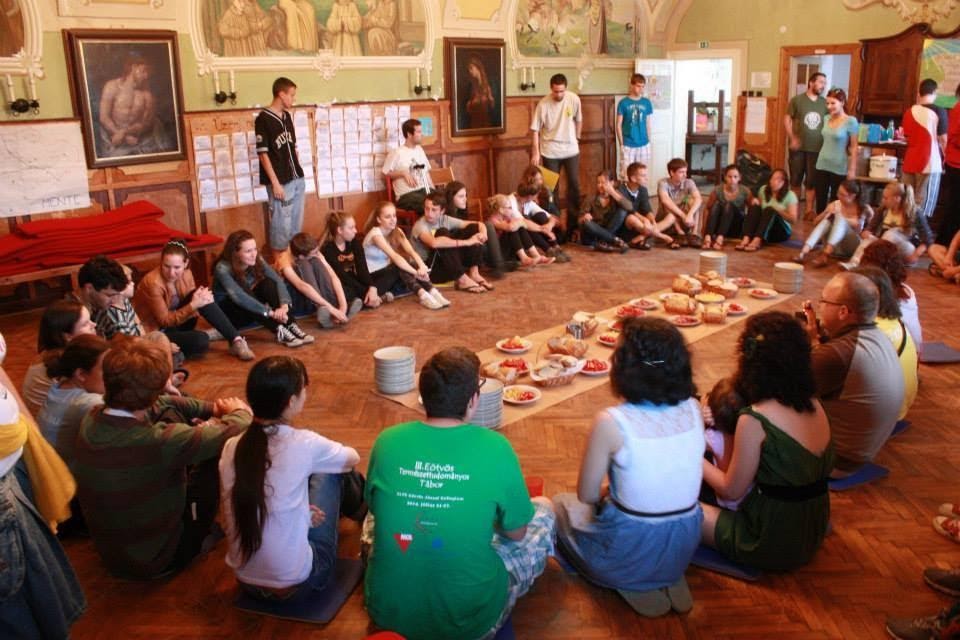 Napi ima:Mi az, amiért hálát szeretnél adni Istennek?Dal: Szentlélek jöjj... (A Szentlélek nélkül nem tudunk imádkozni)Mottó: „Arról ismerszik meg mindenki, hogy tanítványaim vagytok és szeretettel vagytok egymás iránt.” (Jn 13,35)Napi feladat: ajándékok körforgása –Ajándékozzátok meg társaitokat bármivel, lehet egy kedves szó, egy gondolat, egy gesztus, egy ima. Kisebb létszámú csoport esetén megbeszélhetitek, hogy imát mondotok  a másikért adott napon. Beosztás és imaszándék szerint.Napi Jézus: A játékvezető minden nap titokban kiválaszt egy Jézust, akinek Jézushoz hasonlóan kell viselkedni a társaival. A többieknek rá kell jönni, hogy ki volt aznap Jézus. A nap végén az aznapi Jézus kiáll, és beszámol élményeiről.DINAMIKAnap: Misztérium kapujában (katekumenek, megtérők miséje)-HallgatniNapi ige: Mt 17,5b„Ez az én szeretett Fiam, akiben kedvem telik, Őt hallgassátok!”- két sarkallatos pont:     -dicsőítés: szeretett Fiam, akiben kedvem telik -> akkor nekünk is dicsőítenünk kell Őt, ezt sokszor elfelejtjük mi, katolikusok                -hallgatás: Őt hallgassátok ->figyelem Isten szaváraSzilvivel kellene tanulni dicsőítős énekeket, amit a héten többször is használhatnánk, vagy gitáros dicsőítésre legyen alkalom, legalább fél óraLegyen imádságos csend a templomban, figyeljünk oda, hogyan érkezünk, Istenre figyeljünk, ne egymással osszuk meg a gondolatainkatMa különös gonddal hallgassuk a prédikációt és előadást! Írj le egy mondatot, amiről úgy érzed, neked szól személyesen! Úgy hallgasd, hogy mi az ami elgondolkodtat, őrizd meg!

2. nap: Üres kéz (felajánlás) - kezeket kiüríteni — Bűnbánati napNapi ige: Lk 21,4b„…ő pedig a maga szegénységéből odaadta mindenét, amije csak volt…”Felajánlás: mindenünk Istené, mindent tőle kaptunk, mi a miénk egyedül, amit odaadhatunk neki? A bűneink - ezt adjuk IstennekMindenki, aki meggyónt, belehelyezhet egy ostyát a cibóriumba  (és pár csepp bort a kancsóba)Gyónás előtt lelkitükör kiosztásaAki nem megy el gyónni, ajánljon fel egy tized rózsafüzért a gyónókért (nagy rózsafüzért kitenni?)Üres kéz: felírni rá, amiket el akarunk engedni, megkötözöttség, függőség, bűn, … Előtte kipróbáljuk, milyen üres kézzel, majd a lapot egészen addig kell fogni, amíg meg nem gyónt.

3. nap: Nincs előadás, strand, tridenti mise, közbenjáró ima, SzentségimádásNapi ige: Jn 13,35„Arról ismeri meg mindenki, hogy tanítványaim vagytok, ha szeretettel vagytok egymás iránt.”->tegnapi nap folytatása: ajándékok körforgásaKimegyünk, ismerjenek rá, hogy Jézus tanítványai vagyunk: a szeretet egyik kifejezése az ajándék: egymás megajándékozása, ajándékok körforgása miatt fontos, ne tegyük tulajdonunkká a világotimaértő figyelem, időtárgygesztus, segítség
4. nap: Felemelt szív (áldozat) –öveket bekapcsolniNapi ige: Róm 12,1b„…adjátok testeteket élő, szent, Istennek tetsző áldozatul.”Szentmise: felajánlás alatt hosszabb csend, mindenki felírja papírra, mit szeretne felajánlani, miről szeretne lemondani, vagy milyen szándéka van: kosárba szedjük, kivisszük az oltárra (esetleg amit első nap felírtunk, nekünk szóló üzenetet is kivihetjük)Egész nap mindent Jézussal tegyél: koncentrálj rá, hogy csak neki tetsző dolgokat csinálj, gondolj bele, végig melletted van: Jézussal bulizz stb…Gyertya szimbólum: Istennek tetsző jó áldozat minden, amit Jézussal teszek, még ha nehéz is.

5. nap: Kitárt kar (communio) – kezeket kitárniNapi ige: Jn 17,21„Legyenek mindnyájan egyek. Amint te, Atyám bennem vagy s én benned, úgy legyenek ők is eggyé bennünk…”Egész nap egységben Istennel, testvérekkel(kitárt kar: régen a békecsók egy stilizált ölelés volt - öleld meg a melletted lévőt?)áldozás utáni ima tanulása?Útravaló: mondass egy misét, és próbálj meg minél több alkalommal részt venni szentmisén hét közben is!Közösségi játékok, amiket csak együtt tudunk megvalósítaniEgyéb ötletek:Facebook oldal- Faithbook oldal?Google kereső. Minden kérdést dobozba dobni, Feri atya válaszolKiscsoportok egy-egy védőszentet válasszanak maguknakPostaláda megint mindenkinek a személyes üzenetek megírásáhozEgyéb teendők:-FB-hoz kis igazolvány nagyságú képek beszerzése: galga logó, Isten, Jézus, pápa?, 1-1 szent-lelkitükör beszerzése-1-1 szentről leírás-utolsó vacsoráról kép+ aláírások: ez az én testem-áldozás utáni ima kereséseMÜTYÜR!!! (mágnes-fatuskó?)Eszközigény: Elem tartalma: Galga értéktár – lelkiív, feladatokkalElem tartalma: Galga értéktár – lelkiív, feladatokkalKategória: Esemény: Kapcsolódó téma: SzentmiseKapcsolódó előadás:Kapcsolódó előadás:Régió: Település: Időpont: 2014.07.